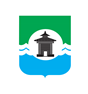 31.08.2022 № 341    РОССИЙСКАЯ ФЕДЕРАЦИЯИРКУТСКАЯ ОБЛАСТЬДУМА БРАТСКОГО РАЙОНАРЕШЕНИЕОб утверждении Положения о муниципальной поддержке инвестиционной деятельности на территории муниципального образования «Братский район» В целях улучшения инвестиционного климата и повышения инвестиционной привлекательности муниципального образования «Братский район», в соответствии с Федеральным законом от 6 октября 2003 года № 131-ФЗ «Об общих принципах организации местного самоуправления в Российской Федерации», Федеральным законом от 25 февраля 1999 года № 39-ФЗ «Об инвестиционной деятельности в Российской Федерации, осуществляемой в форме капитальных вложений», руководствуясь статьями 30, 46 Устава муниципального образования «Братский район», Дума Братского районаРЕШИЛА:	1. Утвердить Положение о муниципальной поддержке инвестиционной деятельности на территории муниципального образования «Братский район».2. Настоящее решение вступает в силу со дня его официального опубликования.3. Настоящее решение подлежит официальному опубликованию в газете «Братский район» и размещению на официальном сайте муниципального образования «Братский район» – www.bratsk-raion.ru. УТВЕРЖДЕНО                                                                                      решением Думы Братского района                                                                                                от 31.08.2022 года № 341		ПОЛОЖЕНИЕО МУНИЦИПАЛЬНОЙ ПОДДЕРЖКЕ ИНВЕСТИЦИОННОЙ ДЕЯТЕЛЬНОСТИ НА ТЕРРИТОРИИ МУНИЦИПАЛЬНОГО ОБРАЗОВАНИЯ «БРАТСКИЙ РАЙОН»Настоящее Положение о муниципальной поддержке инвестиционной деятельности на территории муниципального образования «Братский район» (далее – Положение) регулирует отношения, возникающие в связи с оказанием администрацией муниципального образования «Братский район» мер муниципальной поддержки инвесторам на территории муниципального образования «Братский район».2. Муниципальная поддержка инвестиционной деятельности строится на принципах:- равенства прав инвесторов на муниципальную поддержку, оказываемую в соответствии с настоящим Положением;- открытости, гласности публичных процедур по предоставлению муниципальной поддержки инвесторам в формах и на условиях, предусмотренных настоящим Положением;- невмешательства в деятельность инвесторов, за исключением случаев защиты законных прав и интересов иных лиц;- сотрудничества органов местного самоуправления муниципального образования «Братский район» и инвесторов – получателей муниципальной поддержки при выполнении принятых на себя обязательств.Приоритетными направлениями инвестиционной деятельности являются:- создание новых рабочих мест;- развитие промышленного производства;- развитие деревообрабатывающего производства;- развитие агропромышленного производства;-  развитие жилищного строительства;- развитие инновационной деятельности;- техническое перевооружение и модернизация производства;- производство импортозамещающей продукции и внедрение импортозамещающих технологий;-  реализация муниципальных программ муниципального образования «Братский район»;-  улучшение экологических показателей муниципального образования;-  внедрение энерго- и ресурсосберегающих технологий;- реализация на территории района инвестиционных проектов, направленных на развитие туризма;- реализация социально значимых проектов.4. Муниципальная поддержка инвестиционной деятельности в муниципальном образовании «Братский район» осуществляется в следующих формах:- организационная поддержка;- информационная и консультационная поддержка;- имущественно-финансовая поддержка.5. Организационная поддержка осуществляется посредством:- организации семинаров, конференций, форумов по проблемам осуществления инвестиционной деятельности, ярмарок инвестиционных проектов;- консультаций и участия в подготовке инвестиционных проектов (бизнес-планов);- содействия развитию инфраструктуры субъектов инвестиционной деятельности на территории муниципального образования «Братский район»;- иных средств организационной поддержки, не противоречащих законодательству Российской Федерации.6. Информационная и консультационная поддержка предоставляется путем:- оказания методической и консультационной помощи;- размещения информации об инвестиционных проектах, являющихся объектами поддержки, на официальном сайте муниципального образования «Братский район» в информационно-телекоммуникационной сети «Интернет»;- представления инвестиционных проектов, являющихся объектами поддержки, на российских и международных форумах, конференциях, презентациях, выставках, в которых участвует администрация муниципального образования «Братский район»;- иных средств информационной поддержки, не противоречащих законодательству Российской Федерации.7. Имущественно-финансовая поддержка осуществляется посредством предоставления муниципального имущества и земельных участков, находящихся в распоряжении муниципального образования «Братский район» и необходимых для осуществления инвестиционной деятельности в рамках реализации инвестиционных проектов с применением льготных ставок по арендной плате (далее – Имущественно-финансовая поддержка).8. Муниципальная поддержка инвестиционной деятельности в муниципальном образовании «Братский район» осуществляется в соответствии с требованиями Федерального закона от 26 июля 2006 года № 135-ФЗ «О защите конкуренции».9.   Организационная поддержка, информационная и консультационная поддержка, указанные в пунктах 5, 6 настоящего Положения, осуществляются в порядке, установленном муниципальным правовым актом муниципального образования «Братский район».10. Имущественно-финансовая поддержка предоставляется инвестиционным проектам, включенным в реестр инвестиционных проектов муниципального образования «Братский район» (далее – Реестр), и в отношении которых заключен специальный инвестиционный контракт.11. Инвестор, претендующий на получение Имущественно-финансовой поддержки, должен отвечать следующим требованиям:- предоставление инвестором обеспечения выполнения инвестиционного проекта;- отсутствие у инвестора и поручителей (гарантов) просроченной задолженности по налоговым и арендным платежам в бюджетную систему Российской Федерации;- отсутствие у инвестора ареста или обращения взыскания на имущество в установленном законом порядке;- отсутствие в отношении инвестора процедур реорганизации, ликвидации или банкротства либо ограничений, предусмотренных действующим законодательством Российской Федерации.12. Обязательным условием предоставления поддержки инвестору является соответствие цели реализации инвестиционного проекта приоритетным направлениям инвестиционной деятельности, указанным в пункте 3 настоящего Положения.13. Решение о включении (об отказе во включении) инвестиционного проекта, разработанного инвестором, в Реестр и заключения с инвестором специального инвестиционного контракта принимается Инвестиционным советом Братского района.Положение об Инвестиционном совете Братского района, его состав утверждается постановлением мэра Братского района.14. Инвесторы, желающие получить Имущественно-финансовую поддержку, направляют в адрес администрации муниципального образования «Братский район» следующий пакет документов:- заявление о включении инвестиционного проекта в Реестр (Приложение № 1 к настоящему Положению);- паспорт инвестиционного проекта (Приложение № 2 к настоящему Положению);- копию лицензии на осуществляемый вид деятельности, подлежащий лицензированию в соответствии с законодательством Российской Федерации;- копии бухгалтерского баланса на последнюю отчетную дату с приложением формы № 2 с отметкой налоговой инспекции (для юридических лиц);- заключение государственной экологической экспертизы на проект в случаях, предусмотренных законодательством Российской Федерации;- заключение органа государственной вневедомственной экспертизы Иркутской области на проектную документацию в соответствии с Постановлением Правительства РФ от 05 марта 2007 года № 145 для проектов, предусматривающих строительство, расширение, реконструкцию, техническое перевооружение предприятий, зданий, сооруженийВсе документы, прилагаемые к заявлению, должны быть заверены печатью и подписью руководителя организации.Инвестор несет полную ответственность за достоверность представляемых сведений.При необходимости с учетом специфики конкретного проекта отдел экономического развития администрации муниципального образования «Братский район» (далее – Отдел экономического развития) вправе запросить у инвестора дополнительные документы или более полную информацию по сравнению с ранее представленной информацией.15. Заявление с прилагаемыми документами регистрируется общим отделом администрации муниципального образования «Братский район» в день поступления и в соответствии с правилами документооборота передается в Отдел экономического развития.16. Отдел экономического развития в течение 5 рабочих дней с момента получения заявления с прилагаемыми документами определяет соответствие представленной документации формальным требованиям отбора (наличие всех необходимых документов, оформленных надлежащим образом).В случае представления неполного пакета документов, предусмотренного настоящим пунктом данного Положения, либо неполной информации об инвестиционном проекте Отдел экономического развития направляет заявителю уведомление о необходимости доработки. В случае непредставления инвестором в установленный срок указанных документов либо необходимой информации об инвестиционном проекте Отдел экономического развития возвращает представленные ранее документы, уведомляя об отказе в их принятии.После устранения выявленных замечаний заявитель вправе повторно представить заявление и необходимые документы для включения инвестиционного проекта в Перечень со дня получения уведомления об отказе.17. Отдел экономического развития направляет копию заявления с пакетом документов для рассмотрения в:- комитет по управлению коммунальным хозяйством администрации муниципального образования «Братский район» (далее – Комитет по управлению коммунальным хозяйством), если инвестиционный проект относится к сфере жилищного хозяйства;- отдел архитектуры и градостроительства администрации муниципального образования «Братский район» (далее – Отдел архитектуры и градостроительства), если инвестиционный проект относится к прочим сферам деятельности;- структурное подразделение (отдел) администрации муниципального образования «Братский район», к компетенции которого относится сфера инвестиционного проекта;- муниципальное образование Братского района, на территории которого планируется реализация инвестиционного проекта.18. На основании поданных документов в срок не более 10 рабочих дней Комитет по управлению коммунальным хозяйством и Отдел архитектуры и градостроительства:- проверяют представленные документы на комплектность и полноту представления информации;- при соответствии представленных заявителем документов формальным требованиям отбора подготавливают заключение о целесообразности реализации проекта (Приложение № 3 к настоящему Положению);- возвращают в Отдел экономического развития заявление в соответствии с Приложением № 1 настоящего Положения, необходимые документы и заключение о целесообразности реализации проекта.19. Структурное подразделение (отдел) администрации муниципального образования «Братский район», к компетенции которого относится сфера инвестиционного проекта, в срок не более 10 рабочих дней представляет в Отдел экономического развития в произвольной форме:- обоснование соответствия проекта приоритетным направлениям в соответствии с пунктом 3 настоящего Положения;- рекомендации о включении (об отказе во включение) инвестиционного проекта в Реестр.20. Глава муниципального образования Братского района, на территории которого планируется реализация инвестиционного проекта, в срок не более 10 рабочих дней представляет в Отдел экономического развития в произвольной форме рекомендации о включении (об отказе во включение) инвестиционного проекта в Реестр.21. Отдел экономического развития в срок не более 10 рабочих дней подготавливает заключение об эффективности инвестиционного проекта в произвольной форме.22. Отдел экономического развития направляет заявление о включении инвестиционного проекта в Реестр с прилагаемыми документами, экспертные заключения, рекомендации, обоснование соответствия проекта приоритетным направлениям (далее – информация и документы) членам Инвестиционного совета Братского района не менее чем за 10 рабочих дней до заседания.23. Инвестиционный совет рассматривает инвестиционный проект по существу на основе предоставленной информации и документов:- дает оценку инвестиционного проекта на предмет соответствия его приоритетным направлениям инвестиционной деятельности, указанным в пункте 3 настоящего Положения;- принимает решение о включении инвестиционного проекта в Реестр (или об отказе во включение инвестиционного проекта в Реестр);- рекомендует администрации муниципального образования «Братский район» заключить с инвестором специальный инвестиционный контракт.  24. О принятом Инвестиционным советом Братского района решении Отдел экономического развития информирует инвестора письменно в течение 5 рабочих дней после принятия решения.25. При решении Инвестиционного совета Братского района о включении инвестиционного проекта в Реестр Отдел экономического развития готовит проект постановления мэра Братского района о включении инвестиционного проекта в Реестр.Ведение базы Реестра осуществляется Отделом экономического развития.26. Реестр размещается на официальном сайте муниципального образования «Братский район» в информационно-телекоммуникационной сети «Интернет».27. На основании постановления мэра Братского района о включении инвестиционного проекта в Реестр администрация муниципального образования «Братский район» заключает с инвестором специальный инвестиционный контракт.28. Инвестор, с которым заключен инвестиционный контракт, направляет в Комитет по управлению муниципальным имуществом муниципального образования «Братский район» заявление о предоставлении Имущественно-финансовой поддержки, определяемой муниципальным правовым актом муниципального образования «Братский район», регулирующим порядок предоставления Имущественно-финансовой поддержки.29. Инвесторы обязаны:- использовать средства, направляемые на капитальные вложения, по целевому назначению;- уплачивать установленные законодательством налоги;- вести и представлять в соответствии с действующим законодательством Российской Федерации бухгалтерскую и статистическую отчетность.При нарушении законодательства или несоблюдении договорных обязательств инвесторы несут имущественную и иную ответственность, предусмотренную действующим законодательством, настоящим Положением, а также заключенными специальными инвестиционными контрактами.Приложение N 1к Положению о муниципальной поддержке инвестиционной деятельности на территории муниципального образования «Братский район»ЗАЯВЛЕНИЕО ВКЛЮЧЕНИИ ИНВЕСТИЦИОННОГО ПРОЕКТА В РЕЕСТР ИНВЕСТИЦИОННЫХ ПРОЕКТОВ МУНИЦИПАЛЬНОГО ОБРАЗОВАНИЯ «БРАТСКИЙ РАЙОН»Прошу включить____________________________________________________                              (полное наименование инвестора)_______________________________________________________________________в реестр инвестиционных проектов муниципального образования «Братский район».Сведения об инвесторе:Для юридических лиц:1. Организация зарегистрирована___________________________________________________________________________________________________________________(наименование зарегистрировавшего органа)от «_____»____________________ г.  рег. № __________________________________2. Юридический адрес организации _________________________________________________________________________________________________________________(почтовый индекс, адрес)тел. __________________________ факс _______________________р/с __________________________ в банке ____________________________________БИК _____________ кор. сч. __________________________ ИНН _________________3. Фактический адрес организации __________________________________________________________________________________________________________________(почтовый индекс, адрес)тел. __________________________ факс _______________________Для индивидуальных предпринимателей:1. Фамилия, имя, отчество _________________________________________________2. Место жительства: _____________________________________________________________________________________________________________________________3. Основной регистрационный номер индивидуального предпринимателя________________________________________________________________________4. Дата регистрации ______________________________5. Адрес офиса (если есть) ________________________________________________________________________________________________________________________6. Банковские реквизиты (если есть): ________________________________________________________________________________________________________________ИНН: ___________________________________Подпись _____________________ (____________________________)«_____» ________________ 20___ г.М.П. (при наличии печати)Приложение N 2к Положению о муниципальной поддержке инвестиционной деятельности на территории муниципального образования «Братский район»ПАСПОРТИНВЕСТИЦИОННОГО ПРОЕКТАИнформация об инвестиционном проектеПриложение № 3к Положению о муниципальной поддержке инвестиционной деятельности на территории муниципального образования «Братский район»ФОРМА ЗАКЛЮЧЕНИЯО ЦЕЛЕСООБРАЗНОСТИ ВКЛЮЧЕНИЯ ПРОЕКТА В ПЕРЕЧЕНЬЗаключение о целесообразности включения инвестиционного проекта в перечень приоритетных инвестиционных проектов включает:1. Общие сведения о проекте:- полное наименование проекта;- наименование заявителя проекта; юридический адрес, Ф.И.О. руководителя и контактного лица (телефон/факс, адрес электронной почты), для юридических лиц - сведения о внесении записи о юридическом лице в Единый государственный реестр юридических лиц;- краткая аннотация (суть) проекта (в том числе информация о стадии реализации проекта, об объемах и источниках вложенных инвестиций).2. Обоснование приоритетности проекта (соответствие проекта приоритетным направлениям развития муниципального образования «Братский район»).3. Сведения об экологической экспертизе проекта в случаях, предусмотренных законодательством РФ:- наименование организации, выполнившей экспертизу, реквизиты экспертного заключения (дата, номер и др.);- краткая аннотация заключения, характеристика экологических последствий от реализации проекта, итоговая оценка и заключение об экологической безопасности проекта.4. Заключение органа государственной вневедомственной экспертизы Иркутской области на проектную документацию в соответствии с постановлением Правительства РФ от 05.03.2007 № 145 для проектов, предусматривающих строительство, расширение, реконструкцию, техническое перевооружение предприятий, зданий, сооружений:- наименование организации (органа государственной власти), выполнившей экспертизу, реквизиты экспертного заключения (дата, номер экспертного заключения);- краткая аннотация заключения и выводы.5. Оценка рисков по проекту:- оценка технологической состоятельности и новизны проекта;- оценка реализуемости проекта в указанные сроки (обеспеченность проекта технологическим оборудованием, строительными мощностями и материалами, трудовыми ресурсами, сырьем и др.);- оценка конкурентоспособности выпускаемой продукции, рынков сбыта и потенциального покупательского спроса на продукцию, производимую по проекту.Подписи:Комитет по управлению жилищным хозяйством   администрации муниципального образования «Братский район» ______________/_______________/Отдел архитектуры и градостроительства администрации муниципального образования «Братский район» ______________ /_________________/Председатель ДумыБратского района________________ С.В. КоротченкоМэр Братского района_________________ А.С. Дубровин1. Название проекта: _________________________________________________________________________________________________________________________.2. Цели проекта (нужное отметить):- создание нового производства;- расширение действующего производства;- техническое переоснащение;- другое (указать) _____________________________________________________.3. Характеристика проекта (краткое содержание проекта, в том числе текущая стадия реализации проекта): __________________________________________________________________________________________________________________.4. Направления использования инвестиций (нужное отметить):- исследования и разработки;- строительство;- приобретение оборудования;- приобретение материалов;- приобретение недвижимости;- пополнение оборотных средств;- другое (указать) _____________________________________________________.5. Сроки и этапы реализации проекта (в том числе начало и конец реализации проекта): ____________________________________________________________________________________________________________________________________.6. Количество рабочих мест, планируемых к созданию в результате реализации проекта: _____________________________________________________________.7. Предполагаемый средний уровень заработной платы работников, участвующих в реализации проекта __________________________________________________.8. Стадия проработки проекта (нужное отметить):- бизнес-идея;- бизнес-план;- инвестиционное предложение;- техническая документация;- необходимые разрешительные документы (лицензия, патент и т.п.).9. Ресурсы, необходимые для реализации проекта (дополнительные потребности)___________________________________________________________________________________________________________________________________________.10. Общее количество жителей муниципального образования «Братский район», получающих материальные и иные преимущества в результате реализации проекта ____________________________________________________________________.11. Социальные эффекты, связанные с реализацией проекта ___________________ ____________________________________________________________________________________________________________________________________________.1. Название проекта: _________________________________________________________________________________________________________________________.2. Цели проекта (нужное отметить):- создание нового производства;- расширение действующего производства;- техническое переоснащение;- другое (указать) _____________________________________________________.3. Характеристика проекта (краткое содержание проекта, в том числе текущая стадия реализации проекта): __________________________________________________________________________________________________________________.4. Направления использования инвестиций (нужное отметить):- исследования и разработки;- строительство;- приобретение оборудования;- приобретение материалов;- приобретение недвижимости;- пополнение оборотных средств;- другое (указать) _____________________________________________________.5. Сроки и этапы реализации проекта (в том числе начало и конец реализации проекта): ____________________________________________________________________________________________________________________________________.6. Количество рабочих мест, планируемых к созданию в результате реализации проекта: _____________________________________________________________.7. Предполагаемый средний уровень заработной платы работников, участвующих в реализации проекта __________________________________________________.8. Стадия проработки проекта (нужное отметить):- бизнес-идея;- бизнес-план;- инвестиционное предложение;- техническая документация;- необходимые разрешительные документы (лицензия, патент и т.п.).9. Ресурсы, необходимые для реализации проекта (дополнительные потребности)___________________________________________________________________________________________________________________________________________.10. Общее количество жителей муниципального образования «Братский район», получающих материальные и иные преимущества в результате реализации проекта ____________________________________________________________________.11. Социальные эффекты, связанные с реализацией проекта ___________________ ____________________________________________________________________________________________________________________________________________.Информация о продукции (услугах)Информация о продукции (услугах)12. Наименование продукции (услуг):_____________________________________________________________________________________________________________.13. Назначение и основные технические характеристики продукции (услуг): __________________________________________________________________________________________________________________________________________________.14. Характеристика новизны продукции (услуг) (нужное подчеркнуть):- принципиально новая;- новый дизайн;- модернизация известной конструкции;- аналог выпускаемой продукции;- аналог зарубежного изделия;- сборка из зарубежных комплектующих.15. Рынки сбыта: ____________________________________________________________________________________________________________________________.16. Средняя стоимость продукции (работ, услуг) ______________________________.17. Планируемые объемы производства (при выходе на полную мощность) _______ _____________________________________________________________________.12. Наименование продукции (услуг):_____________________________________________________________________________________________________________.13. Назначение и основные технические характеристики продукции (услуг): __________________________________________________________________________________________________________________________________________________.14. Характеристика новизны продукции (услуг) (нужное подчеркнуть):- принципиально новая;- новый дизайн;- модернизация известной конструкции;- аналог выпускаемой продукции;- аналог зарубежного изделия;- сборка из зарубежных комплектующих.15. Рынки сбыта: ____________________________________________________________________________________________________________________________.16. Средняя стоимость продукции (работ, услуг) ______________________________.17. Планируемые объемы производства (при выходе на полную мощность) _______ _____________________________________________________________________.Финансово-экономические показатели проектаФинансово-экономические показатели проекта18. Общая стоимость: ____________________________________________ рублей.19. Срок окупаемости: _________________________________________________.18. Общая стоимость: ____________________________________________ рублей.19. Срок окупаемости: _________________________________________________.20. Финансовое обеспечение:- собственные средства __________________________________________ рублей;- привлеченные средства ________________________________________ рублей;- другие источники (указать) ______________________________________ рублей.21. Требуемый объем инвестиций: ________________________________ рублей.22. Поступления от налогов, установленных действующим законодательством, в бюджет города Иркутска в связи с реализацией инвестиционного проекта _________ _____________________________________________________________________.20. Финансовое обеспечение:- собственные средства __________________________________________ рублей;- привлеченные средства ________________________________________ рублей;- другие источники (указать) ______________________________________ рублей.21. Требуемый объем инвестиций: ________________________________ рублей.22. Поступления от налогов, установленных действующим законодательством, в бюджет города Иркутска в связи с реализацией инвестиционного проекта _________ _____________________________________________________________________.Предложения  соинвесторуПредложения  соинвестору23. Привлекательность инвестиционного проекта: _________________________________________________________________________________________________________________________________________________________________________.24. Форма возможного участия соинвестора: _____________________________________________________________________________________________________________________________________________________________________________.25. Срок возврата инвестиций: ____________________________________________.26. Обеспечение возврата инвестиций: __________________________________________________________________________________________________________________________________________________________________________________.23. Привлекательность инвестиционного проекта: _________________________________________________________________________________________________________________________________________________________________________.24. Форма возможного участия соинвестора: _____________________________________________________________________________________________________________________________________________________________________________.25. Срок возврата инвестиций: ____________________________________________.26. Обеспечение возврата инвестиций: __________________________________________________________________________________________________________________________________________________________________________________.Информация об организации (индивидуальном предпринимателе)Информация об организации (индивидуальном предпринимателе)27. Организационно-правовая форма: ______________________________________.28. Полное и сокращенное наименование: ______________________________________________________________________________________________________________________________________________________________________________.29. Форма собственности: ________________________________________________.30. Год основания: ______________________________________________________.31. Численность работающих: _____________ человек.32. Виды деятельности (с указанием ОКВЭД) и продолжительность деятельности в сфере, в которой планируется реализация проекта: ______________________________________________________________________________________________________________________________________________________________________.33. Уставный капитал: __________________________________________ рублей.34. Годовой объем производства продукции (предоставления услуг):______________________________________________________________ рублей.35. Стоимость основных средств: _________________________________ рублей.36. Стоимость оборотных средств: ________________________________ рублей.37. Юридический и фактический адреса организации: _____________________________________________________________________________________________________________________________________________________________________.38. Адрес для почтовой корреспонденции ___________________________________.39. Руководитель (Ф.И.О., контактный телефон, адрес электронной почты): _______ ____________________________________________________________________.40. Контактное лицо (Ф.И.О., контактный телефон, адрес электронной почты):______ ___________________________________________________________________________________________________________________________________________.41. Иные физические (Ф.И.О., адрес, контактный телефон, адрес электронной почты) и юридические лица (полное наименование организации, Ф.И.О. руководителя, адрес, телефон, адрес электронной почты), за счет средств которых осуществляется финансирование проекта ___________________________________.Организация (индивидуальный предприниматель) несет ответственность за достоверность информации, представленной в паспорте проекта.27. Организационно-правовая форма: ______________________________________.28. Полное и сокращенное наименование: ______________________________________________________________________________________________________________________________________________________________________________.29. Форма собственности: ________________________________________________.30. Год основания: ______________________________________________________.31. Численность работающих: _____________ человек.32. Виды деятельности (с указанием ОКВЭД) и продолжительность деятельности в сфере, в которой планируется реализация проекта: ______________________________________________________________________________________________________________________________________________________________________.33. Уставный капитал: __________________________________________ рублей.34. Годовой объем производства продукции (предоставления услуг):______________________________________________________________ рублей.35. Стоимость основных средств: _________________________________ рублей.36. Стоимость оборотных средств: ________________________________ рублей.37. Юридический и фактический адреса организации: _____________________________________________________________________________________________________________________________________________________________________.38. Адрес для почтовой корреспонденции ___________________________________.39. Руководитель (Ф.И.О., контактный телефон, адрес электронной почты): _______ ____________________________________________________________________.40. Контактное лицо (Ф.И.О., контактный телефон, адрес электронной почты):______ ___________________________________________________________________________________________________________________________________________.41. Иные физические (Ф.И.О., адрес, контактный телефон, адрес электронной почты) и юридические лица (полное наименование организации, Ф.И.О. руководителя, адрес, телефон, адрес электронной почты), за счет средств которых осуществляется финансирование проекта ___________________________________.Организация (индивидуальный предприниматель) несет ответственность за достоверность информации, представленной в паспорте проекта.Подпись руководителя /__________________/ М.П. (при наличии печати)«____» _____________ _______ г.